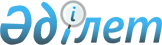 О признании утратившими силу некоторых решений Махамбетского районного маслихатаРешение Махамбетского районного маслихата Атырауской области от 22 января 2019 года № 318. Зарегистрировано Департаментом юстиции Атырауской области 25 января 2019 года № 4336
      В соответствии со статьей 2 Бюджетного кодекса Республики Казахстан от 4 декабря 2008 года и статьей 27 Закона Республики Казахстан от 6 апреля 2016 года "О правовых актах", районный маслихат РЕШИЛ:
      1. Признать утратившими силу некоторые решения Махамбетского районного маслихата согласно приложению к настоящему решению.
      2. Контроль за исполнением настоящего решения возложить на государственное учреждение "Аппарат Махамбетского районного маслихата" (Г. Уразгалиева).
      3. Настоящее решение вступает в силу со дня государственной регистрации в органах юстиции, вводится в действие по истечении десяти календарных дней после дня его первого официального опубликования. Перечень решений Махамбетского районного маслихата утративших силу
      1. Решение районного маслихата от 22 декабря 2017 года №198 "О районном бюджете на 2018-2020 годы" (зарегистрировано в реестре нормативных правовых актов №4034, опубликовано в эталонном контрольном банке нормативных правовых актов Республики Казахстан 15 января 2018 года);
      2. Решение районного маслихата от 28 марта 2018 года №214 "О внесении изменений и дополнений в решение районного маслихата от 22 декабря 2017 года №198 "О районном бюджете на 2018 – 2020 годы" (зарегистрировано в реестре нормативных правовых актов №4111, опубликовано в эталонном контрольном банке нормативных правовых актов Республики Казахстан 18 апреля 2018 года);
      3. Решение районного маслихата от 26 июня 2018 года №247 "О внесении изменений и дополнений в решение районного маслихата от 22 декабря 2017 года №198 "О районном бюджете на 2018 – 2020 годы" (зарегистрировано в реестре нормативных правовых актов №4202, опубликовано в эталонном контрольном банке нормативных правовых актов Республики Казахстан 20 июля 2018 года);
      4. Решение районного маслихата от 14 сентября 2018 года №266 "О внесении изменений и дополнений в решение районного маслихата от 22 декабря 2017 года №198 "О районном бюджете на 2018 – 2020 годы" (зарегистрировано в реестре нормативных правовых актов №4243, опубликовано в эталонном контрольном банке нормативных правовых актов Республики Казахстан 4 октября 2018 года);
      5. Решение районного маслихата от 28 ноября 2018 года №284 "О внесении изменений и дополнений в решение Махамбетского районного маслихата от 22 декабря 2017 года №198 "О районном бюджете на 2018 – 2020 годы" (зарегистрировано в реестре нормативных правовых актов №4278, опубликовано в эталонном контрольном банке нормативных правовых актов Республики Казахстан 14 декабря 2018 года);
      6. Решение районного маслихата от 25 декабря 2017 года №203 "О бюджетах сельских округов на 2018-2020 годы" (зарегистрировано в реестре нормативных правовых актов №4042, опубликовано в эталонном контрольном банке нормативных правовых актов Республики Казахстан 18 января 2018 года);
      7. Решение районного маслихата от 30 марта 2018 года №229 "О внесении изменений и дополнения в решение районного маслихата от 25 декабря 2017 года №203 "О бюджетах сельских округов на 2018-2020 годы" (зарегистрировано в реестре нормативных правовых актов №4129, опубликовано в эталонном контрольном банке нормативных правовых актов Республики Казахстан 29 апреля 2018 года);
      8. Решение районного маслихата от 28 июня 2018 года №255 "О внесении изменений и дополнения в решение районного маслихата от 25 декабря 2017 года №203 "О бюджетах сельских округов на 2018-2020 годы" (зарегистрировано в реестре нормативных правовых актов №4203, опубликовано в эталонном контрольном банке нормативных правовых актов Республики Казахстан 20 июля 2018 года);
      9. Решение районного маслихата от 1 ноября 2018 года №276 "О внесении изменений в решение районного маслихата от 25 декабря 2017 года №203 "О бюджетах сельских округов на 2018-2020 годы" (зарегистрировано в реестре нормативных правовых актов №4270, опубликовано в эталонном контрольном банке нормативных правовых актов Республики Казахстан 12 ноября 2018 года);
      10. Решение районного маслихата от 4 декабря 2018 года №290 "О внесении изменений в решение районного маслихата от 25 декабря 2017 года №203 "О бюджетах сельских округов на 2018-2020 годы" (зарегистрировано в реестре нормативных правовых актов №4284, опубликовано в эталонном контрольном банке нормативных правовых актов Республики Казахстан 14 декабря 2018 года).
					© 2012. РГП на ПХВ «Институт законодательства и правовой информации Республики Казахстан» Министерства юстиции Республики Казахстан
				
      Председатель внеочередной
36-сессии районного маслихата 

А. Кабенов

      Секретарь районного маслихата 

М. Мырзашев
Приложение к решению
районного маслихата от
22 января 2019 года № 318